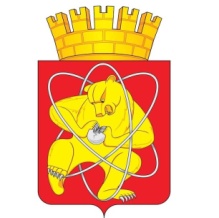 Муниципальное образование «Закрытое административно – территориальное образование  Железногорск Красноярского края»АДМИНИСТРАЦИЯ ЗАТО г. ЖЕЛЕЗНОГОРСКПОСТАНОВЛЕНИЕ     29.11. 2018                                                                                                                         № 2269г. ЖелезногорскОб утверждении изменений № 3 в Устав Муниципального казенного учреждения  «Управление культуры»В соответствии с Федеральным законом от 06.10.2003 № 131-ФЗ «Об общих принципах организации местного самоуправления в Российской Федерации», руководствуясь Уставом ЗАТО Железногорск, постановлением Администрации ЗАТО г. Железногорск от 01.10.2010 № 1528 «Об утверждении Порядка принятия решений о создании, реорганизации и проведении реорганизации, изменении типа, ликвидации  и проведении ликвидации муниципальных учреждений, определения предмета и целей деятельности муниципальных учреждений, утверждения уставов и внесения в них изменений»,  принимая во внимание  письмо руководителя МКУ «Управление культуры» от 13.11.2018 № 483,ПОСТАНОВЛЯЮ:       1. Утвердить изменения № 3 в Устав Муниципального казенного учреждения  «Управление культуры»  (далее – МКУ «Управление культуры») (Приложение).  2. Руководителю МКУ «Управление культуры» (Г.А. Тихолаз):         2.1. В установленном законодательством Российской Федерации порядке представить   в Межрайонную ИФНС России № 26 по Красноярскому краю на государственную регистрацию  изменения № 3 в Устав МКУ «Управление культуры».       2.2. Представить в КУМИ Администрации ЗАТО г. Железногорск копию листа записи Единого государственного реестра юридических лиц в пятидневный срок   со дня   получения вышеуказанного документа.       3. Управлению делами Администрации ЗАТО г. Железногорск                                  (Е.В. Андросова) довести настоящее постановление до сведения населения через газету «Город и горожане».4. Отделу общественных связей Администрации ЗАТО г. Железногорск                                   (И.С. Пикалова) разместить настоящее постановление на официальном сайте муниципального образования «Закрытое административно-территориальное образование Железногорск Красноярского края» в информационно-телекоммуникационной сети «Интернет».5. Контроль за исполнением настоящего постановления возложить на  первого заместителя Главы ЗАТО г. Железногорск по жилищно-коммунальному хозяйству С.Е. Пешкова.        6. Настоящее постановление вступает в силу после его официального опубликования. Глава ЗАТО г. Железногорск						             И.Г. Куксин                                                                          Приложение 	  УТВЕРЖДЕНЫпостановлением Администрации                                                                                  ЗАТО г. Железногорск                                                                                 от 29.11.2018      № 2269     ИЗМЕНЕНИЯ № 3В УСТАВМуниципального казенного учреждения«Управление культуры»Красноярский край, ЗАТО Железногорск,г. Железногорск2018 год1. Пункт 1.4   Устава изложить в новой редакции:         «1.4. Место нахождения Учреждения:Юридический адрес: ул. Свердлова, зд. 47, помещ. 3,  г. Железногорск, ЗАТО Железногорск, Красноярский край, 662971, Россия. Фактический адрес: ул. Свердлова, зд. 47, помещ. 3, г. Железногорск, ЗАТО Железногорск, Красноярский край, 662971, Россия.».